PLANNER/FACULTY 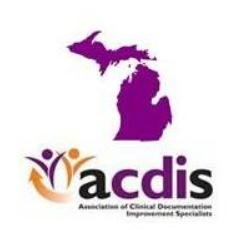 CONFLICT OF INTEREST FORMDIRECTIONS: Type information directly into the space provided or type an ‘X’ in the appropriate box to indicate your response. Save the completed form to your computer.  Section 1:  Demographic DataSection 2:  Educational Activity Individual’s role(s) in this Educational Activity: (Check all that apply)		   Planning Committee Member	   Presenter/Faculty/Author	   Content Expert/ReviewerSection 3: Speaker Bio and Optional Photograph  ______________________________________________________________________________________________________________________________________________________________________________________________________________________________________________________________________________________________________________________________________________________________________________________________________________________________________________Section 4: Actual, Potential & Perceived Conflict of InterestThe potential for Conflict of Interest (COI) exists when an individual has the ability to control or influence the content of an educational activity and has a financial relationship with a commercial interest, the products or services of which are pertinent to the content of the educational activity. Actions must be taken to resolve any potential or actual COI for planners, presenters/faculty/authors or content reviewers prior to the start of the educational activity. Each individual who is in a position to control or influence the content of an education activity must disclose all relevant relationships with any commercial interest, including but not limited to members of the planning committee, speakers, presenters, faculty, authors, and/or content reviewers. Relevant Relationships, as defined by ANCC, are relationships that are expected to result in financial benefit from a commercial interest organization, the products or services of which are related to the content of the educational activity. Relationships with any commercial interest of the individual’s spouse/partner may be relevant relationships and must be reported, evaluated and resolved. Evidence of a relevant relationship with a commercial interest may include but is not limited to receiving a salary, royalty, intellectual property rights, consulting fee, honoraria, ownership interest (stock and stock options), grants, contracts, or other financial benefit directly or indirectly from the commercial interest. Financial benefits may be associated with employment, management positions, stockholder, independent contractor relationships (including contracted research), other contractual relationships, consulting, speaking, teaching, membership on an advisory committee or review panel, board membership, and other activities from which remuneration is received or expected. Relevant relationships can also include ‘contracted research’ where the institution receives a grant and manages the grant funds and the individual is the principal or a named investigator on the grant. Commercial Interest, as defined by ANCC, is any entity producing, marketing, re-selling, or distributing healthcare goods or services consumed by or used on patients, or an entity that is owned or controlled by an entity that produces, markets, re-sells or distributes healthcare goods or services consumed by, or used on, patients. Nonprofit or government organizations, non-healthcare-related companies, healthcare facilities, and group medical practices are not considered commercial interests.Individuals found to have a COI are not eligible to serve as a/the Nurse Planner, but may be able to serve on the planning committee or as a presenter/author if measures are taken to resolve the COI. Employees or representatives of a commercial interest may not serve as a Planner of an educational activity, although they may be eligible to serve as faculty if measures are taken to resolve any potential conflict of interest.Over the past 12 months, have you or your spouse/partner had a financial relationship with a commercial interest whose products or services may be relevant to the educational content that you will plan/present for this activity?   NO	   YES – Provide details of relationship(s) below:Section 4:  Statement of UnderstandingI, [Insert name of Planner/Presenter] have taken every precaution to ensure that the presentation identified above will be evidence-based or based on the best available evidence and free from bias and promotion. Completion of the name and date below serves as the electronic signature of the individual completing this Conflict of Interest Form and attests to the accuracy of the information given above. Section 5:  Learning ObjectivesPlease list the learning objectives of your presentation. Please note the presentation must be sent to ACDIS for approval of CEU’s 30 days prior to the conference. Name and credentials:Name and credentials:Present Position:Present Position:(job title, employer, city, state)(job title, employer, city, state)(job title, employer, city, state)Mailing Address:Mailing Address:Phone:Email:Educational Activity Title:Individual Session Title (if different):Individual Session Title (if different):Education Activity Date(s):Please write few words about yourself professionally and your experience. Attach a photo if you choose:Check all that applyCategoryDescription – Provide Names of Organizations & RelationshipEmployeeRoyaltyStockholderResearch SupportSpeakers BureauConsultantOtherName and Credentials:      Date:List 3 learning objectives below: List 3 learning objectives below: List 3 learning objectives below: List 3 learning objectives below: List 3 learning objectives below: List 3 learning objectives below: 1.2.3.1.2.3.1.2.3.1.2.3.1.2.3.1.2.3.1.2.3.1.2.3.1.2.3.1.2.3.1.2.3.1.2.3.1.2.3.1.2.3.1.2.3.1.2.3.1.2.3.1.2.3.1.2.3.1.2.3.1.2.3.1.2.3.1.2.3.1.2.3.1.2.3.1.2.3.1.2.3.1.2.3.1.2.3.1.2.3.1.2.3.1.2.3.1.2.3.1.2.3.1.2.3.1.2.3.1.2.3.1.2.3.1.2.3.1.2.3.1.2.3.1.2.3.Electronic Signature: An ‘X’ in the box below serves as the electronic signature of the Nurse Planner reviewing the content of this form and attests to the accuracy of the information given above.Electronic Signature: An ‘X’ in the box below serves as the electronic signature of the Nurse Planner reviewing the content of this form and attests to the accuracy of the information given above.Electronic Signature: An ‘X’ in the box below serves as the electronic signature of the Nurse Planner reviewing the content of this form and attests to the accuracy of the information given above.Electronic Signature: An ‘X’ in the box below serves as the electronic signature of the Nurse Planner reviewing the content of this form and attests to the accuracy of the information given above.Electronic Signature: An ‘X’ in the box below serves as the electronic signature of the Nurse Planner reviewing the content of this form and attests to the accuracy of the information given above.Name and Credentials:      Date: